  If My Love Were A         Fire TruckBy Luke Reynolds Illustrated by Jeff Mack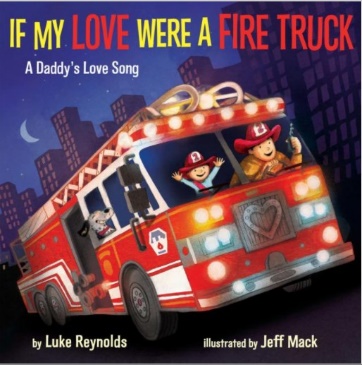 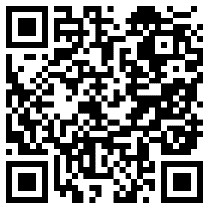 If My Love Were A            Fire TruckBy Luke ReynoldsIllustrated by Jeff MackIf My Love Were A            Fire TruckBy Luke ReynoldsIllustrated by Jeff Mack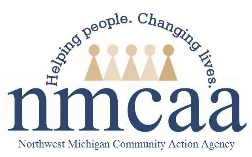 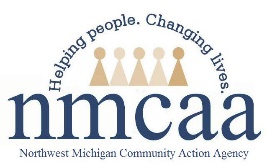 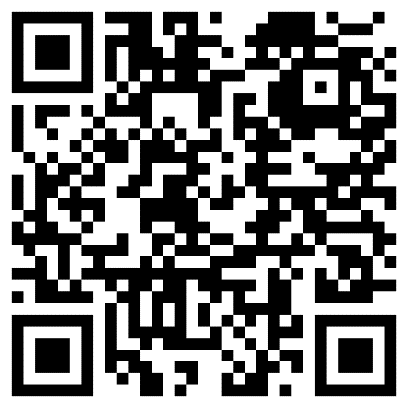 